École Supérieure d’ingénieurs Géomètres et Topographes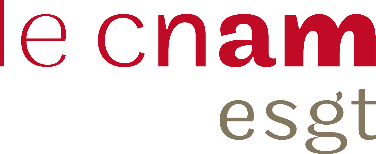 1 boulevard Pythagore - Campus Universitaire 72000 LE MANS                                                                                                                                             Tel : 02 43 43 31 00                                                                                                                                                            www.esgt.cnam.frDOSSIER D’INSCRIPTION 2023MASTERIdentification, Aménagement et Gestion du foncierNOM (1) :Prénom :Né(e) le : 					lieu :Dept :						Nationalité :Adresse complète :Portable :					Mail :EXPÉRIENCE PROFESSIONNELLE :_________________________________________________________Année ___________________________________________________________________________Année ___________________________________________________________________________Année ___________________________________________________________________________Année ____________ETUDES SUPERIEURES :Établissements fréquentés_________________________________Classse/Option_________________Année _______________________________________________Classse/Option_________________Année _______________________________________________Classse/Option_________________Année _______________________________________________Classse/Option_________________Année ______________DIPLOMES OBTENUS – y compris le bac – du plus récent au plus ancien_________________________________________Mention______________Année _______________________________________________________Mention______________Année _______________________________________________________Mention______________Année ______________DECLARATION SUR L’HONNEURJe soussigné(e), NOM : ……………………………………………………Prénom…………………………………………………….Certifie sur l’honneur que les informations ci-dessus ainsi que celles portées sur l’ensemble des pièces du dossier sont exactes.Fait à : …………………………………………………………….……., Le……………………………Signature : Photo récentePhoto récentePhoto récentePhoto récentePhoto récentePhoto récentePhoto récente